" И ИЛИ НЕ". Логические схемы Козлов Георгий Алексеевич Решение практических разноуровневых заданий по тематике: «Алгебра логики» (9 класс), «Математические основы информатики» (10-11 класс)Формулировка заданияРеализовать с использованием предоставленного оборудования логические схемы «ИЛИ», «XOR», «NOTAND»; при возникновении ситуации неработоспобности реализуемой схемы – проверить работоспособность отдельных элементов с использованием мультиметра.Необходимое оборудование, расходные материалы, ПОИспользование базового (расширенного) набора NNN по конструированию базовых электронных схем.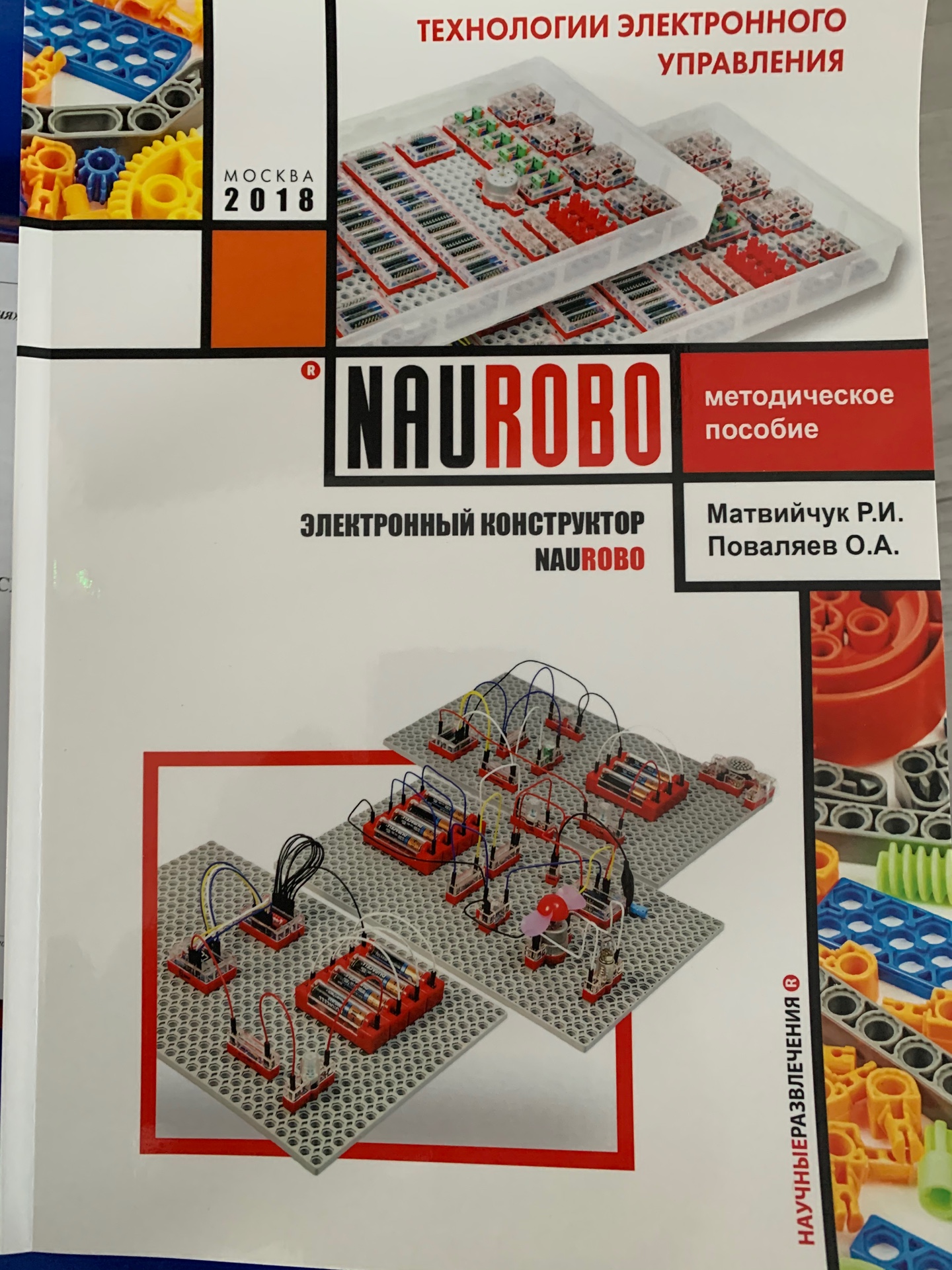 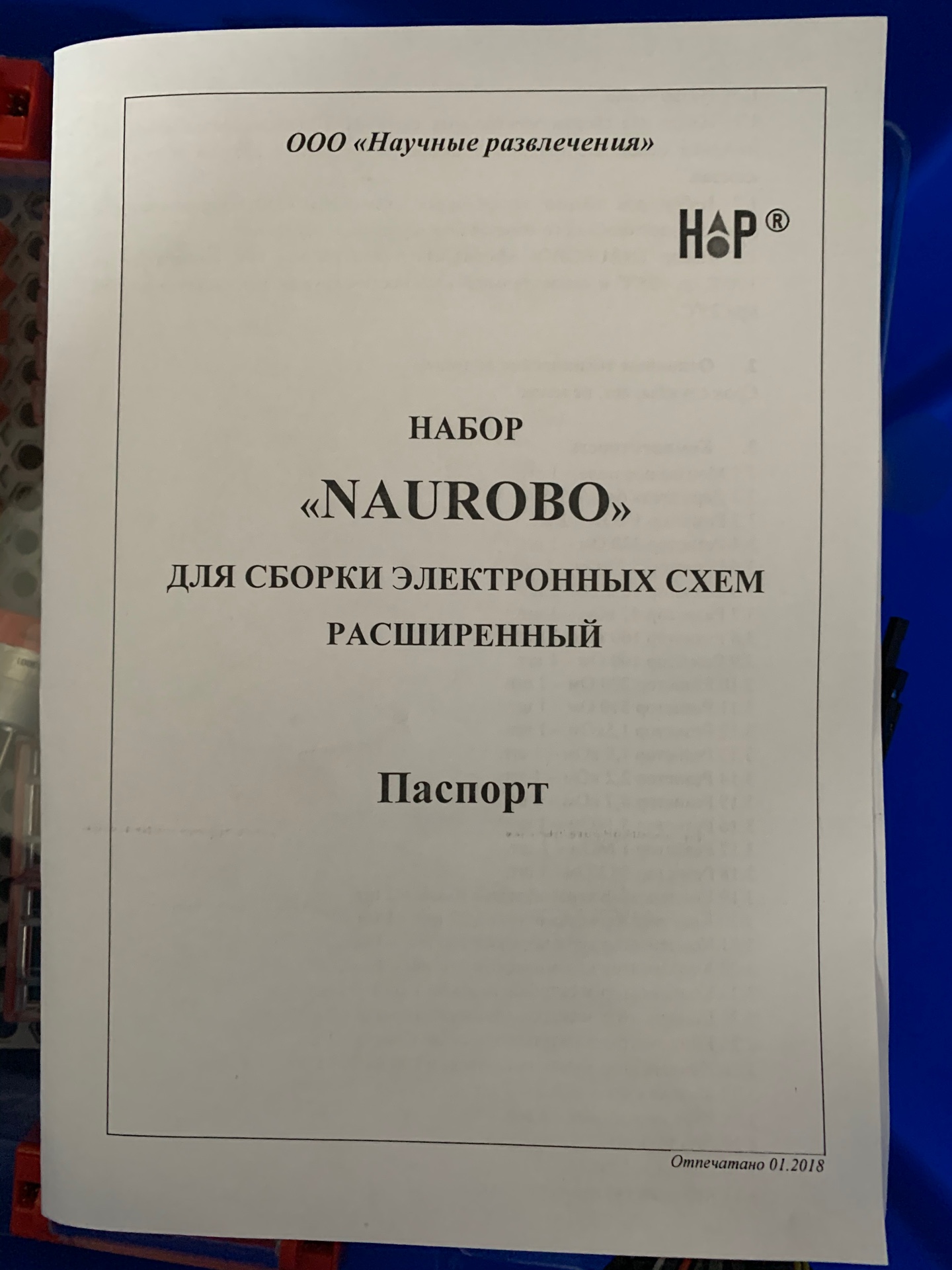 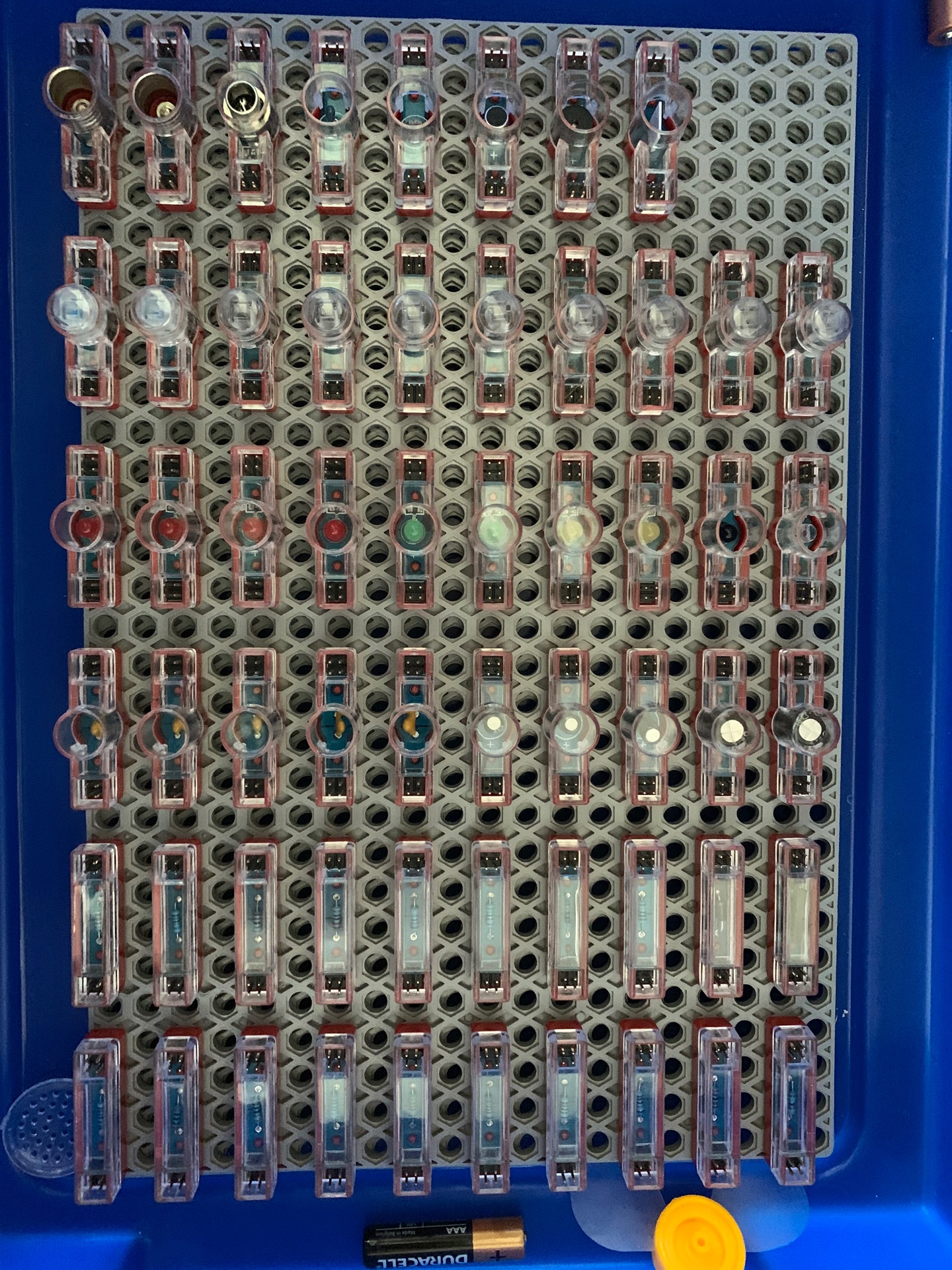 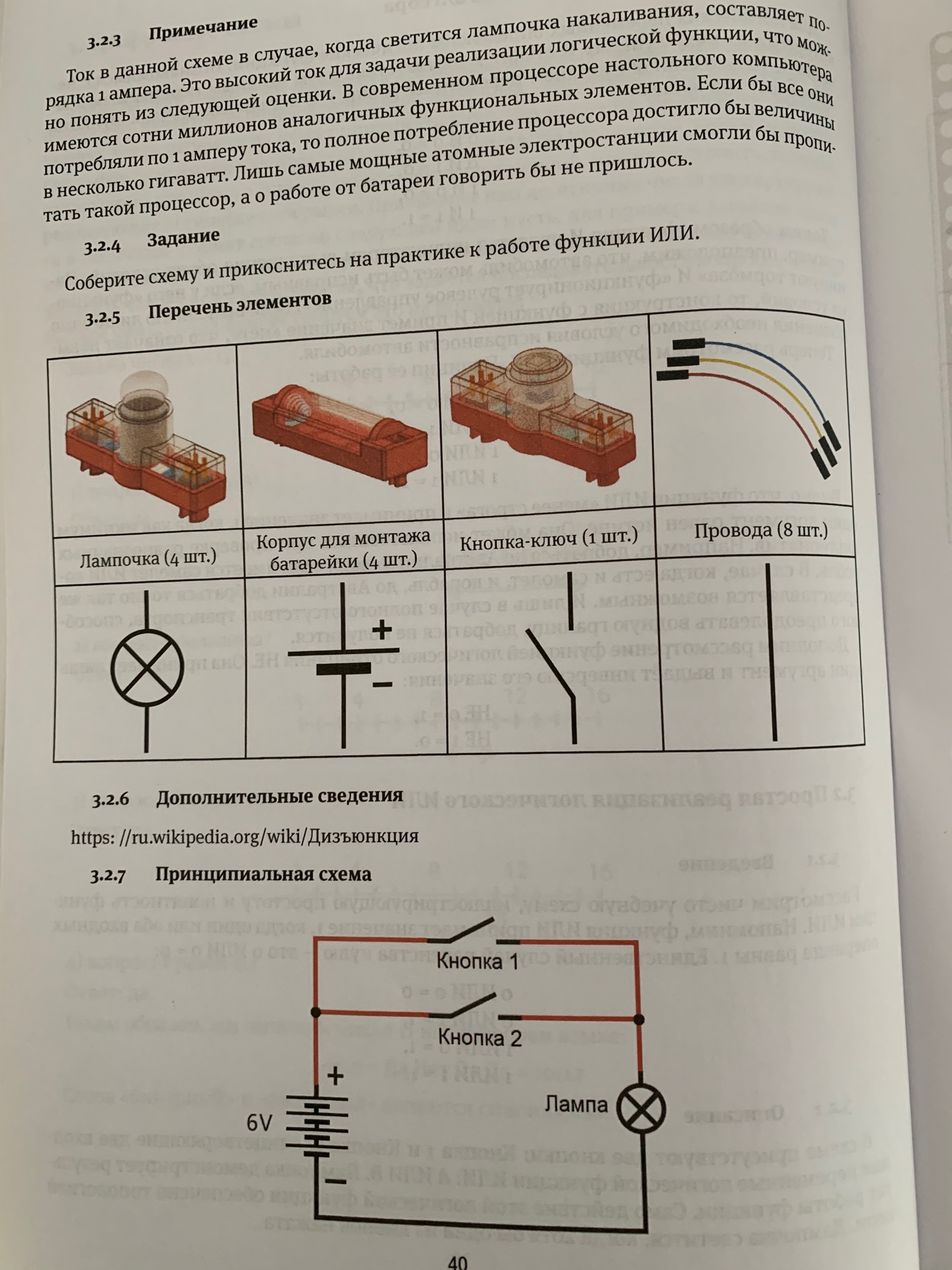 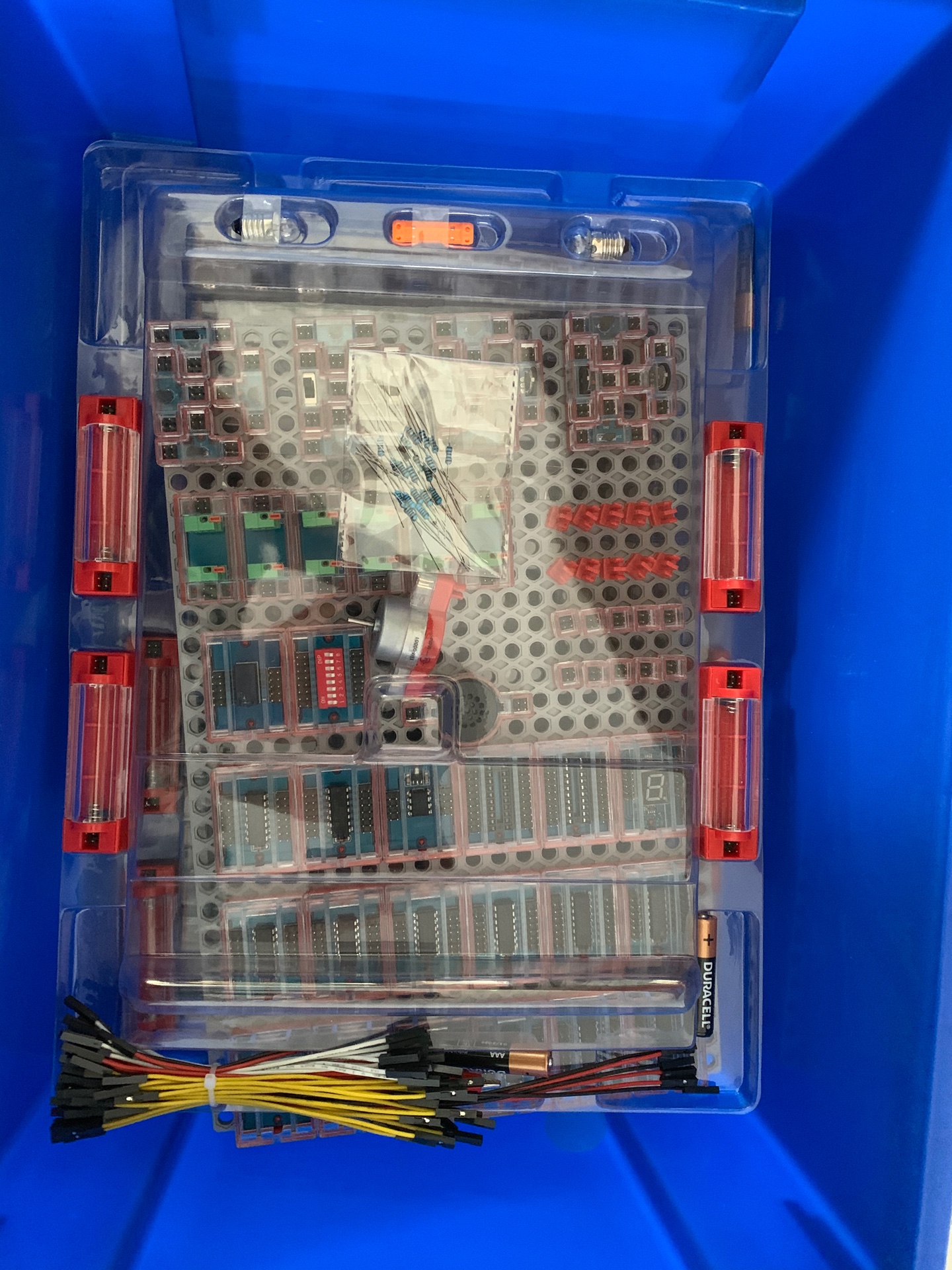 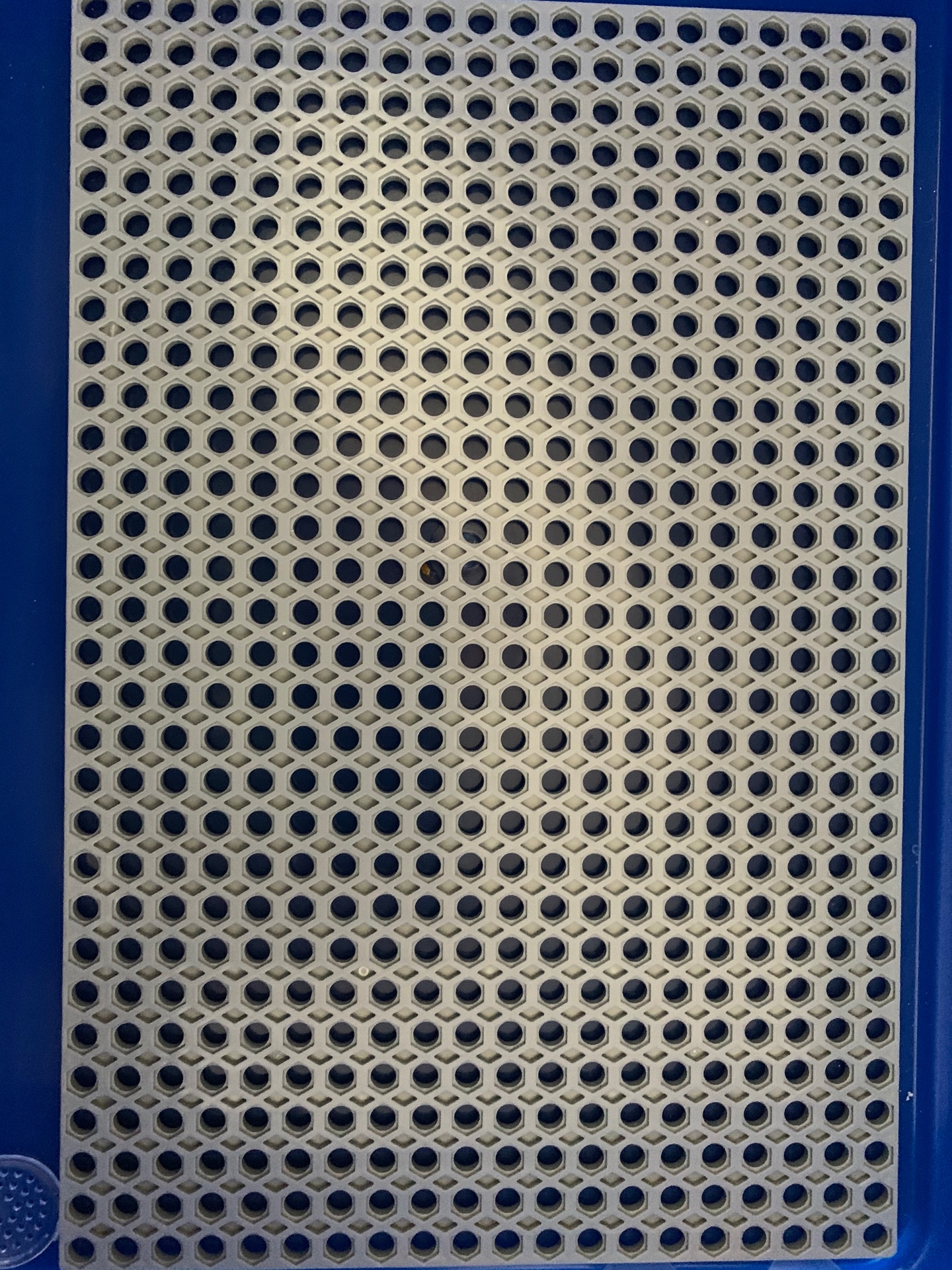 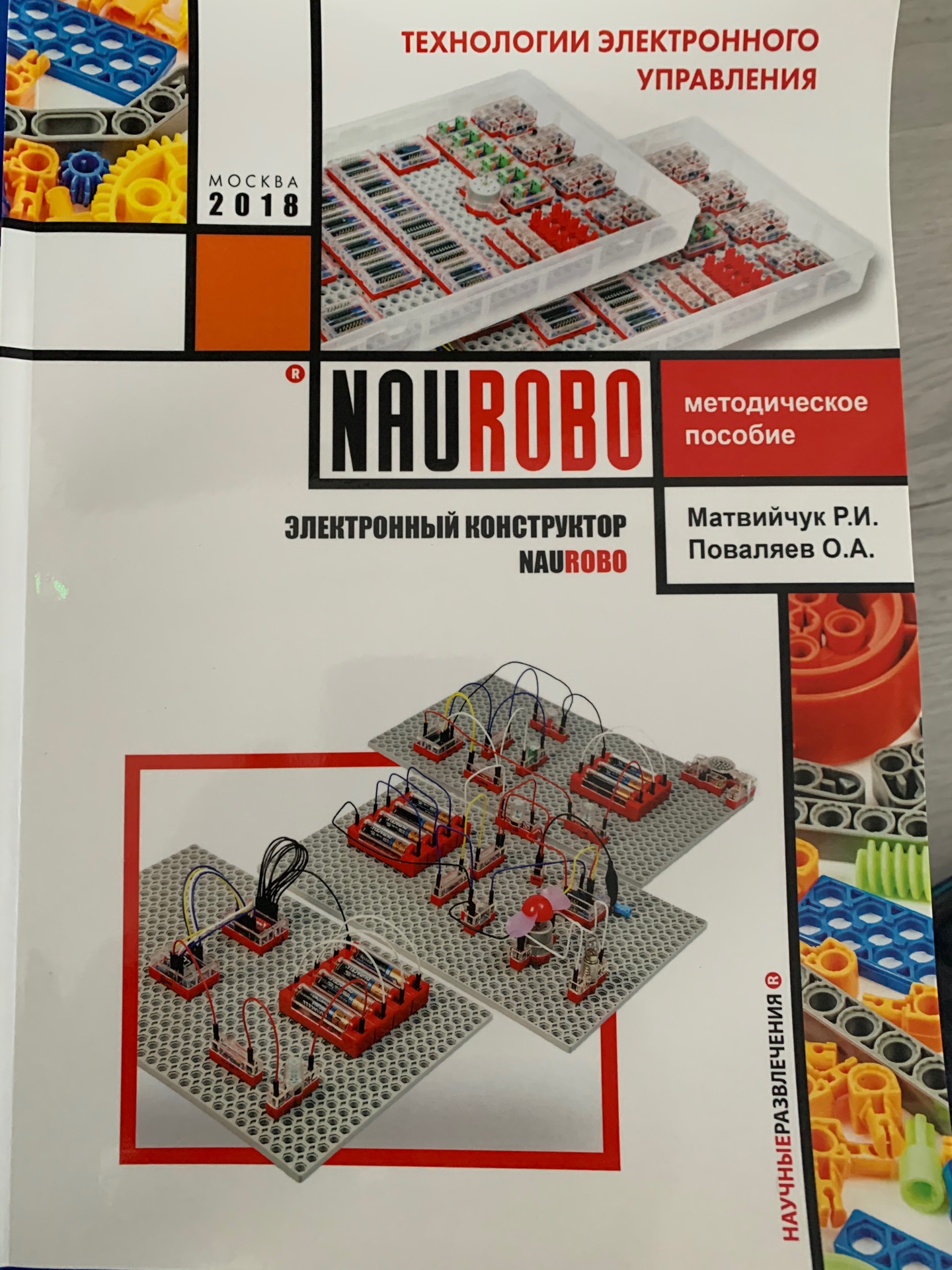 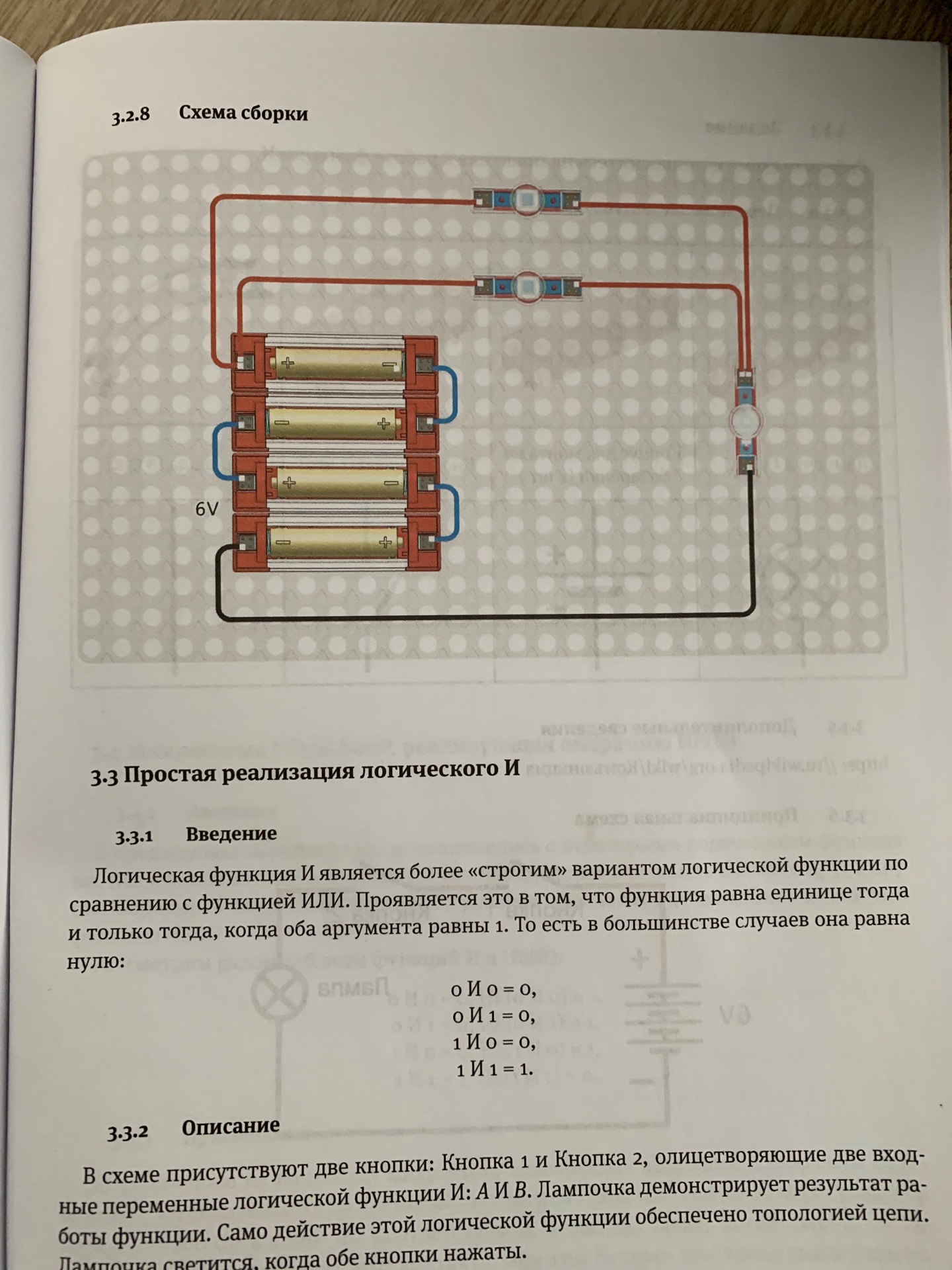 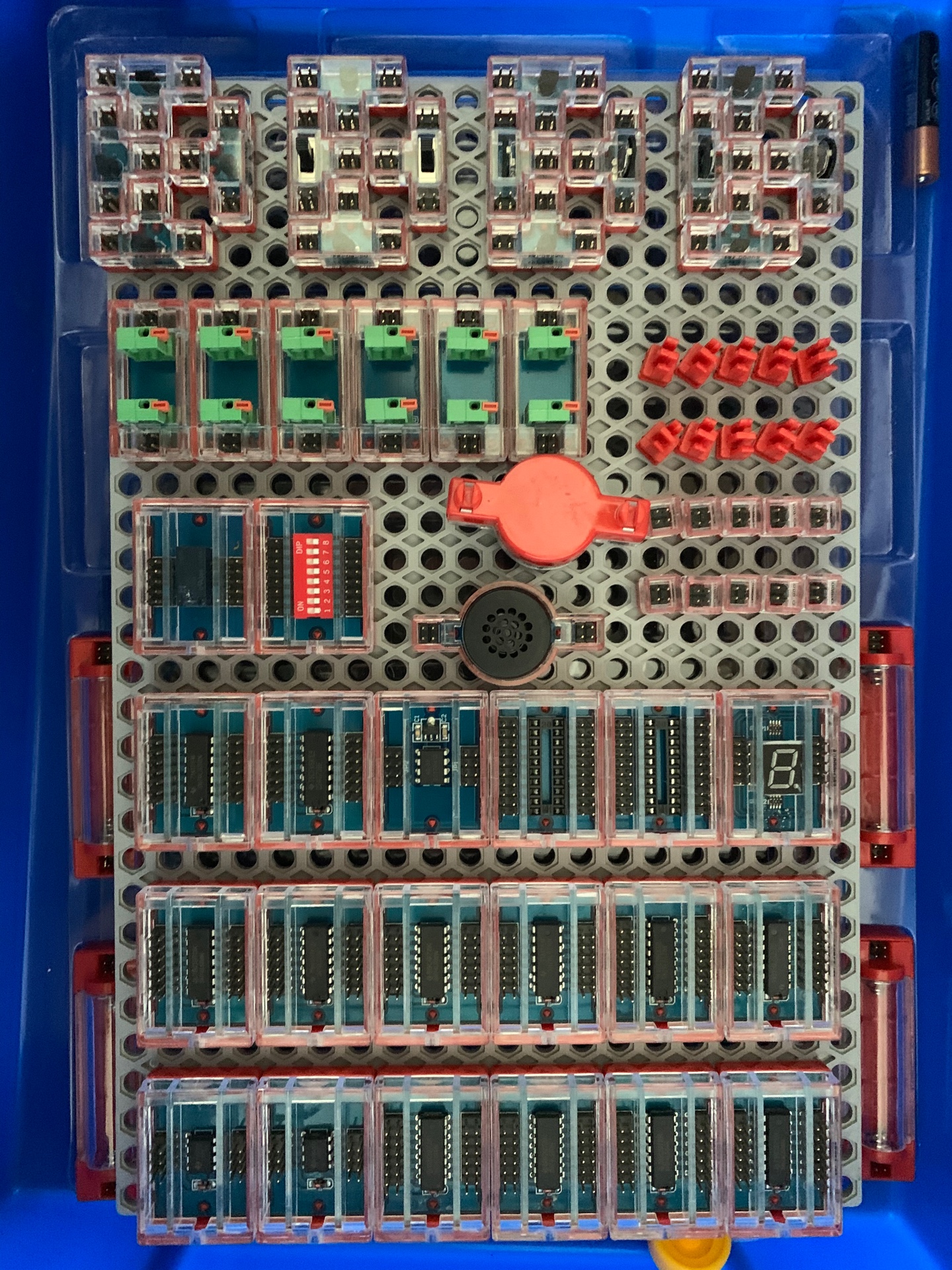 Рабочие материалы для учащихся (карточки, инструкции, тестовые материалы и т.п.)Методические материалы к набору, скомпонованные для удобства использования с применением цветной печати (рекомендуется использование формата А3)Авторское решение кейса (программы, фотографии сборок, видео-инструкции, 3D-модели и т.п.)На основании предложенных методических рекомендаций. Предусмотреть отказ в работе отдельных элементов (взаимозаменяемых) и погрешность в обжатии кабелей питания.Чек-лист проверки выполнения задания с указанием критериев и уровневой оценки (чек-лист должен учитывать предметные знания, предпрофессиональные умения, мягкие навыки)На примере операции XOR:Схема работает – лампочка светится4 баллаСхема работает – на основе работающего светодиода (соблюдение полярности5 балловСхема не работает при первом испытании – проблема найдена2 баллаСхема не работает при первом испытании – проблема не найдена без помощи преподавателя3 баллаСхема не работает при первом испытании – проблема не найдена, работа проводилась 2-мя участниками1 балл